附件1：2020届毕业生就业推荐表注册操作流程第一步：学生登录通过91job智慧就业网（http://www.91job.org.cn/），选择“注册就业推荐表”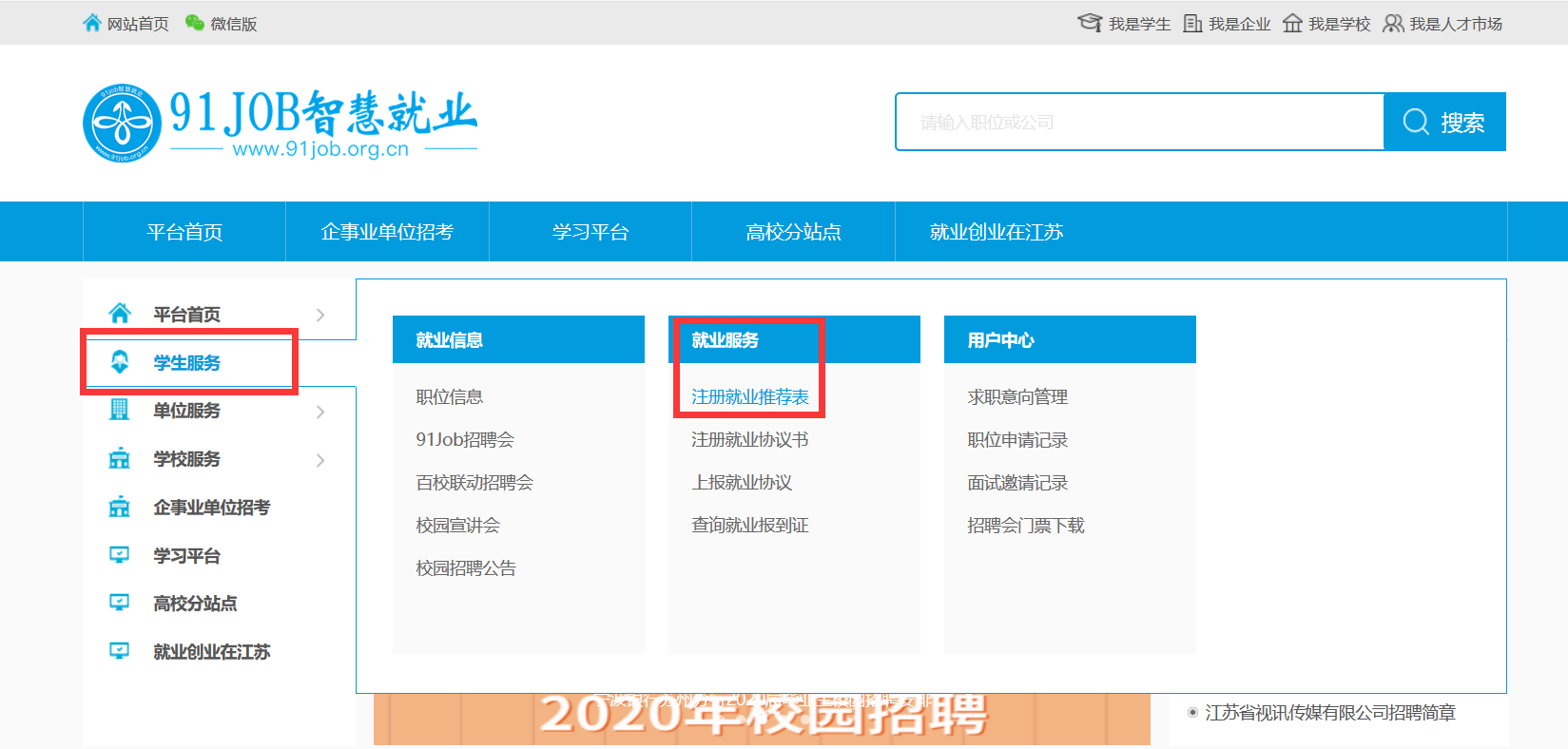 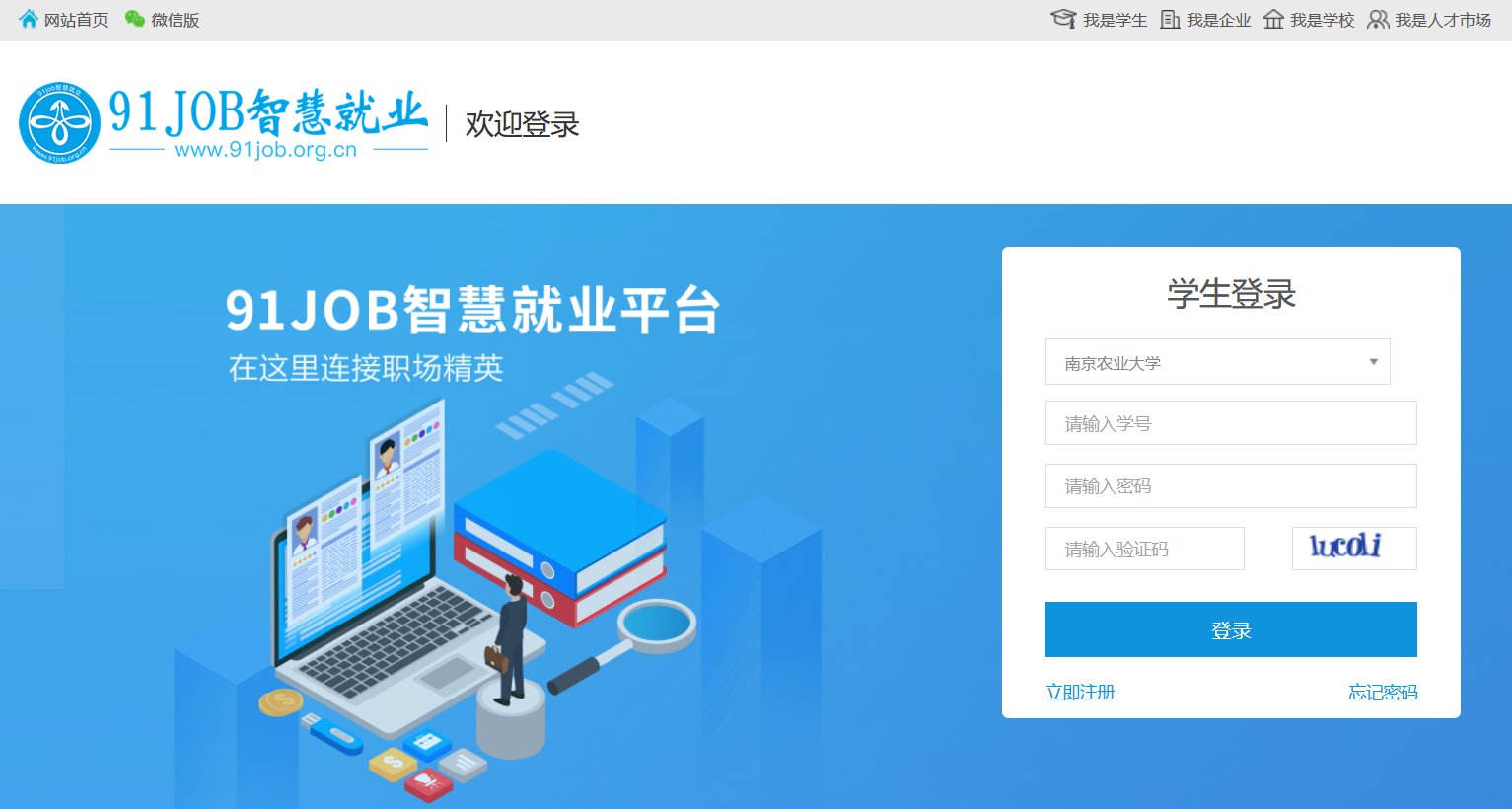 或直接进入登录页面登录（http://www.91job.org.cn/user/student）初始密码为学号后六位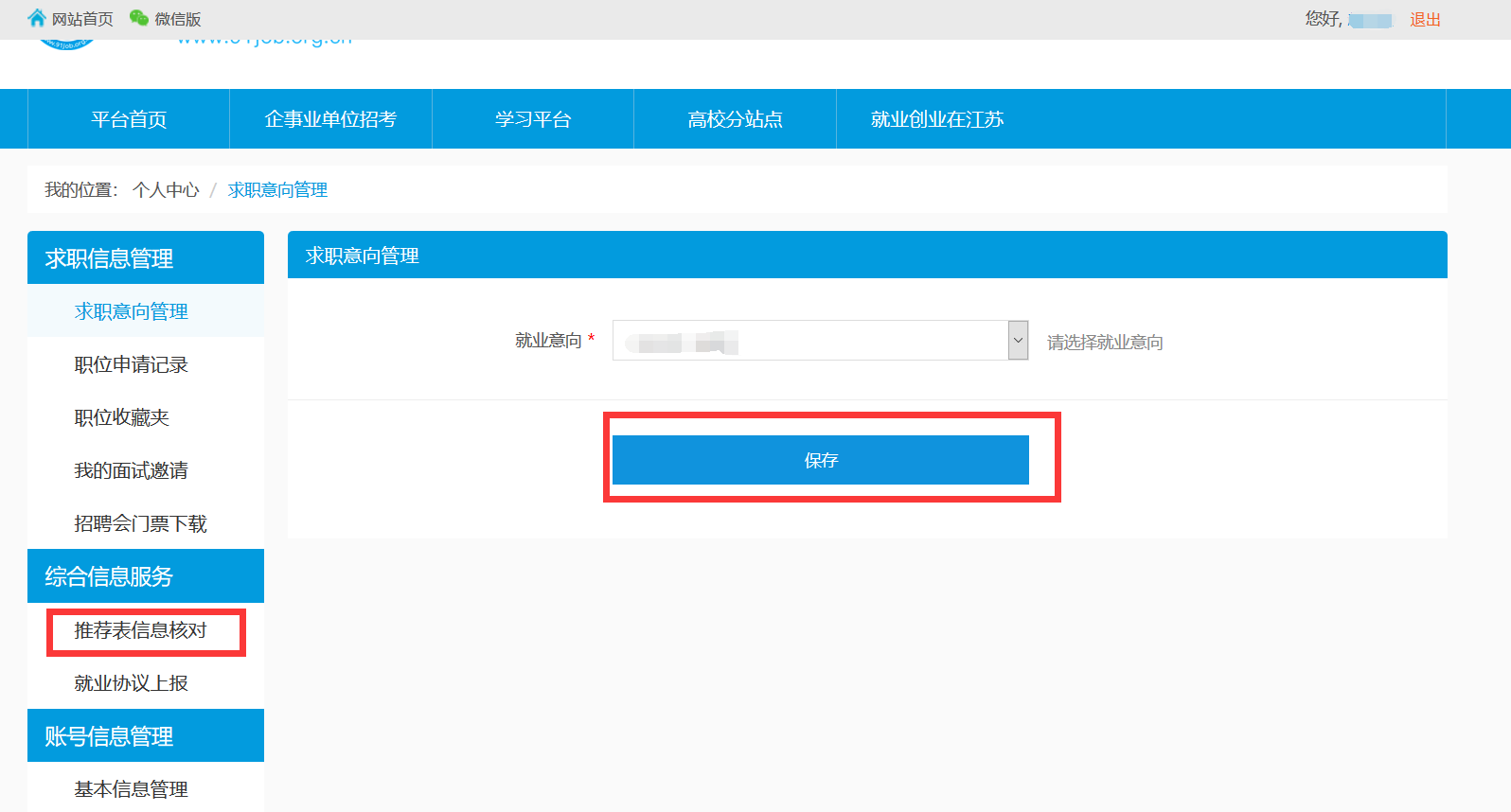 保存就业意向后点击推荐信表核对第二步：内容填写认真填写并核对就业推荐表内容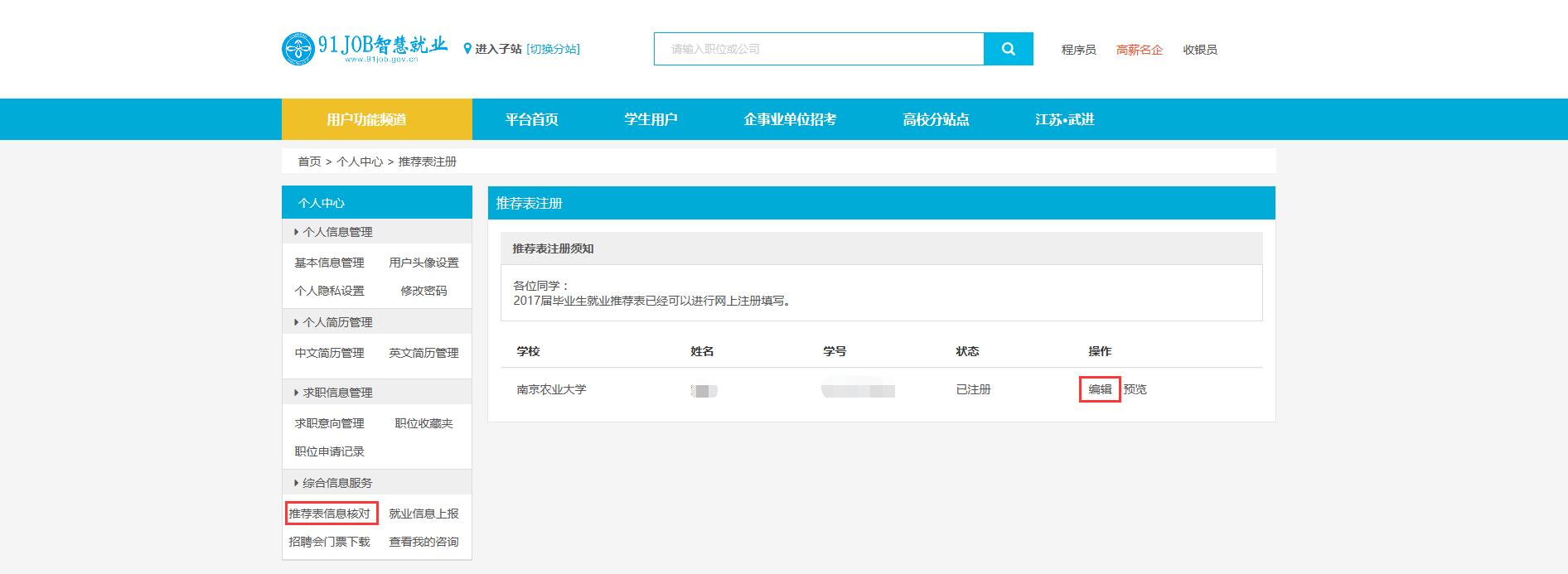 （编辑一次后，状态由未注册变为已注册）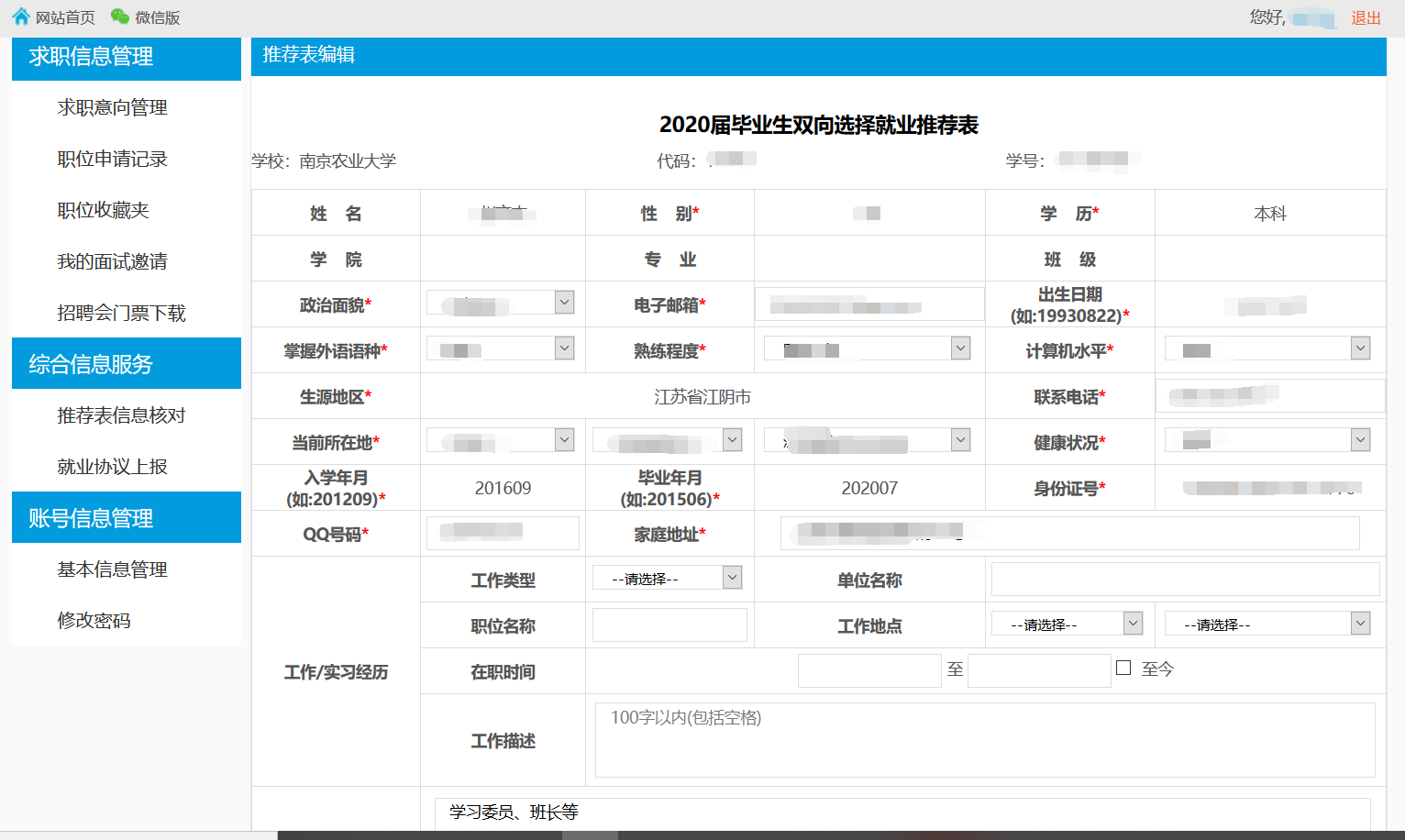 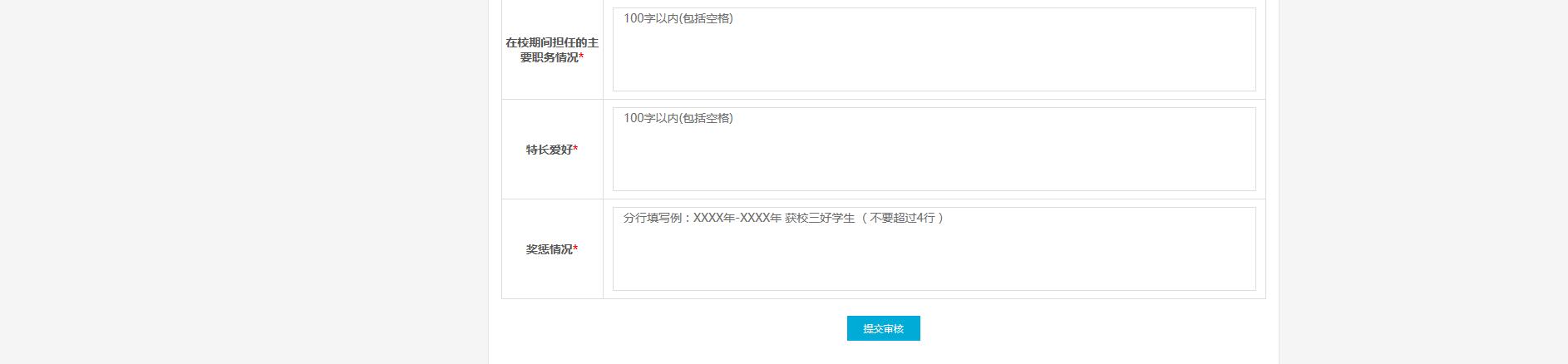 第三步：核对提交学生在学校审核前可以自行编辑，审核后需要联系学院辅导员老师修改。注：《就业推荐表》是毕业生离校前的毕业生身份证明，每人同一时间内只能拥有一份，请妥善保管，求职应聘可使用复印件，确定签约方可使用《就业推荐表》、《就业协议书》原件。